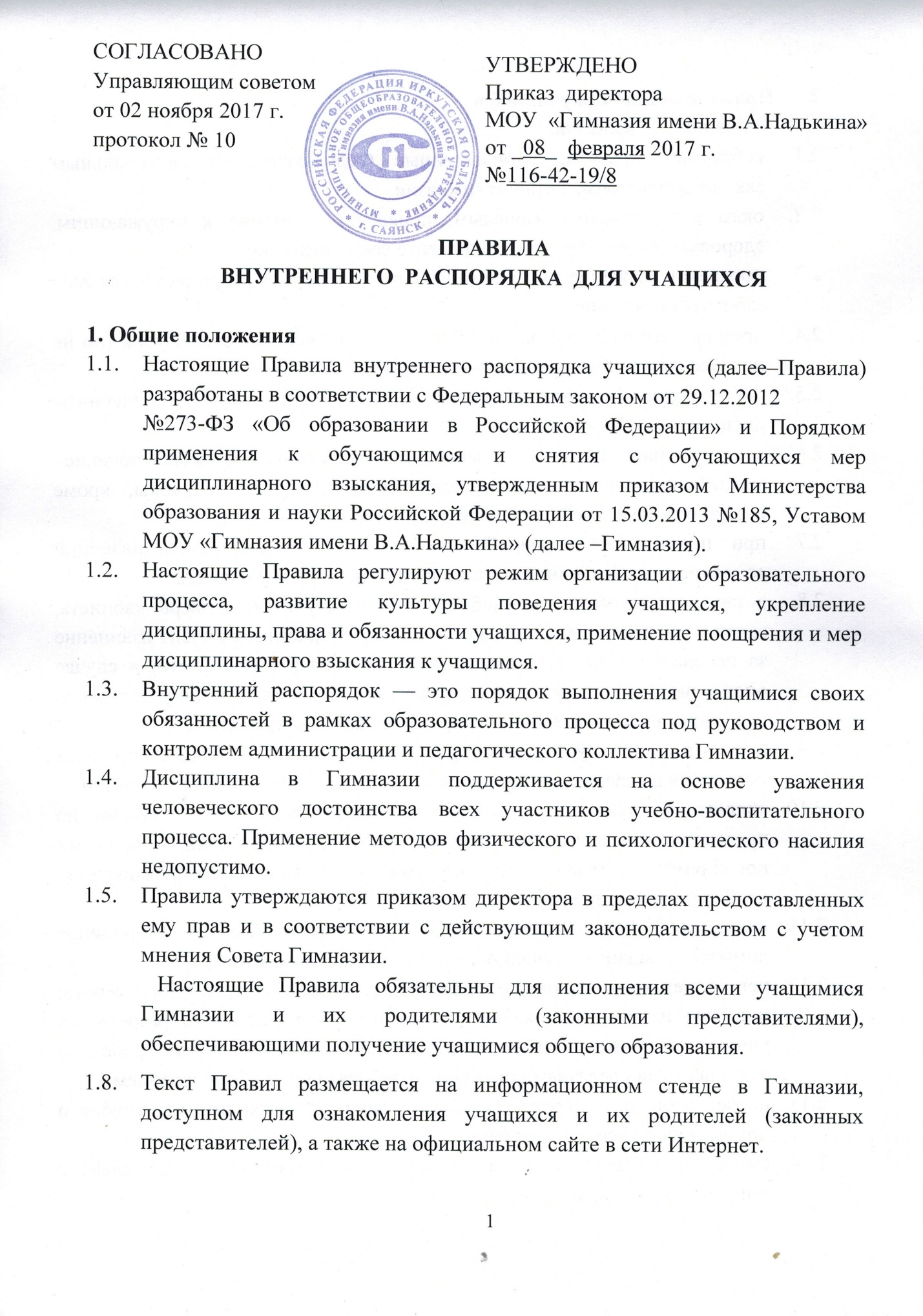 Правила поведения учащихсяУчащийся Гимназии:соблюдает правила, установленные Федеральным и региональным законодательством, Уставом гимназии.оказывает уважение взрослым, проявляет внимание к окружающим, здоровается с работниками и посетителями Гимназии;проявляет уважение к старшим,уступает им дорогу и пропускает вперед заботится о младших;приходит в Гимназию за 1015 минут до звонка на первый урок (но не позднее, чем за 5 минут до начала урока); не опаздывает на урок; опоздание на урок является грубым нарушением дисциплины в Гимназии;сдает верхнюю одежду в гардероб, одевает сменную обувь (исключение–зимний период занятий); нахождение в помещении школы, кроме вестибюля, в верхней одежде не допускается;при пользовании гардеробом соблюдает порядок, обеспечивающий сохранность собственной одежды и одежды других учащихся;в случае опоздания на учебное занятие стучится в дверь кабинета, заходит, здоровается с учителем и одноклассниками, приносит извинение за опоздание и просит  разрешения сесть на рабочее место; в случае опоздания к началу занятий в тот же день объясняет причину опоздания классному руководителю или дежурному администратору;встает в начале урока для приветствия учителя, а также в случае появления в классе гостей или представителя администрации Гимназии;является в Гимназию с подготовленными домашними заданиями по предметам согласно расписанию уроков, учебниками (учебными пособиями), тетрадями и другими учебными принадлежностями, необходимыми для урока;предъявляет тетрадь для проверки учебных записей и выполнения домашнего задания и дневникпо требованию учителя;использует компьютеры, технические средства обучения, лабораторные приборы и учебные пособия строго по назначению и с разрешения учителя, а также с соблюдением правил безопасности при работе с техническими средствами обучения и лабораторным оборудованием;после окончания урока (учебного занятия) выходят из учебного помещения (класса) для отдыха;еженедельно знакомит своих родителей (законных представителей) с записями в дневнике.соблюдает режим питания, правила гигиены и поведения в столовой; по окончании занятий знакомится с изменениями в расписании на следующий учебный день.Права и обязанности учащихсяУчащиеся имеют право на:предоставление условий для обучения с учетом особенностей психофизического развития и состояния здоровья, в том числе получение социально-педагогической и психологической помощи;обучение по индивидуальному учебному плану, в том числе ускоренное обучение в пределах осваиваемой образовательной программы;повторное (не более двух раз) прохождение промежуточной аттестации по учебному предмету, курсу, дисциплине (модулю) в сроки, определяемые Гимназией, в пределах одного года с момента образования академической задолженности;выбор предметов по выбору, предлагаемых учебным планом Гимназии,учебных дисциплин, курсов, предлагаемых дополнительными общеразвивающими программами;уважение человеческого достоинства, защиту от всех форм физического и психического насилия, оскорбления личности, охрану жизни и здоровья;свободу совести, информации, свободное выражение собственных взглядов и убеждений;каникулы в соответствии с учебным графиком;перевод для получения образования по другой форме обучения и форме получения образования в порядке, установленном законодательством об образовании;перевод в другую образовательную организацию, реализующую образовательную программу соответствующего уровня, в порядке, предусмотренном федеральным органом исполнительной власти, осуществляющим функции по выработке государственной политики и нормативно-правовому регулированию в сфере образования;участие в управлении Гимназией в порядке, установленном Уставом и положением об органах ученического самоуправления;ознакомление со свидетельством о государственной регистрации, с Уставом, с лицензией на осуществление образовательной деятельности, со свидетельством о государственной аккредитации, с учебной документацией, другими документами, регламентирующими организацию и осуществление образовательной деятельности в Гимназии;обжалование локальных актов Гимназии в установленном законодательством Российской Федерации порядке;бесплатное пользование учебниками, учебными пособиями, средствами обучения и воспитания в пределах федеральных государственных образовательных стандартов, библиотечно-информационными ресурсами, учебной базой Гимназии;развитие своих творческих способностей и интересов, включая участие в конкурсах, олимпиадах, выставках, смотрах, физкультурных и спортивных мероприятиях, в том числе в официальных спортивных соревнованиях и других массовых мероприятиях;поощрение за успехи в учебной, физкультурной, спортивной, общественной, научной, научно-технической, творческой, экспериментальной и инновационной деятельности в соответствии;благоприятную среду жизнедеятельности, исключающую факторы, негативно влияющие на здоровье, в том числе курение табака;посещение по своему выбору мероприятий, которые проводятся в Гимназии и не предусмотрены учебным планом, в порядке, установленном соответствующим положением;ношение часов, аксессуаров и скромных неброских украшений, соответствующих деловому стилю одежды;участие в управлении Гимназией в порядке, установленном Уставом;обращение в комиссию по урегулированию споров между участниками образовательных отношений.3.2. Учащиеся обязаны:выполнять требования Устава Учреждения, Правил внутреннего распорядка и иных локальных нормативных актов Гимназии;добросовестно осваивать образовательную программу, выполнять индивидуальный учебный план, в том числе посещать предусмотренные учебным планом или индивидуальным учебным планом учебные занятия, осуществлять самостоятельную подготовку к ним, выполнять задания, данные педагогическими работниками в рамках образовательной программы;ликвидировать академическую задолженность в сроки, определяемые Гимназией;выполнять требования Устава, настоящих Правил и иных локальных нормативных актов Гимназии по вопросам организации и осуществления образовательной деятельности;заботиться о сохранении и укреплении своего здоровья, стремиться к нравственному, духовному и физическому развитию и самосовершенствованию;немедленно информировать педагогического работника, ответственного за осуществление мероприятия, о каждом несчастном случае, произошедшим с ними или очевидцами которого они стали;уважать честь и достоинство других учащихся и работников Гимназии, не создавать препятствий для получения образования другими учащимися;бережно относиться к имуществу Гимназии;соблюдать режим организации образовательного процесса, принятый в Гимназии;находиться в Гимназии только в сменной обуви (исключениезимний период при условиях устойчивого снежного покрова), иметь опрятный и ухоженный внешний вид. На учебных занятиях (кроме занятий, требующих специальной формы одежды) присутствовать только в светской одежде делового (классического) стиля. На учебных занятиях, требующих специальной формы одежды (физкультура, труд и т.п.) присутствовать только в специальной одежде и обуви;соблюдать нормы федерального и регионального законодательства, Устава гимназии относительно установленной школьной формы всех типов;соблюдать нормы законодательства в сфере охраны здоровья граждан от факторов, негативно влияющих на здоровье, в том числе курения табака;своевременно проходить все необходимые медицинские осмотры.не жевать жевательную резинку во время урока;не использовать на уроках без рекомендации учителя мобильные телефоны, карманные персональные компьютеры,электронные устройства для компьютерных игр с целью дезорганизации учебного процесса;не использовать ненормативную лексику как на территории Гимназии, так и за ее пределами;не разговаривать с педагогом или любым взрослым неуважительно,  держа руки в карманах, удаляться, не окончив разговора.Учащимся запрещается:приносить, передавать, использовать в Гимназии и на ее территории спиртные напитки, табачные изделия, психоактивные, токсические и наркотические вещества, оружие; вещества, способные причинить вред здоровью участников образовательных отношений и (или) деморализовать образовательный процесс;использовать пожароопасные, взрывчатые вещества и любые средства, которые могут привести к взрывам и пожарам;применять физическую силу для выяснения отношений, запугивание и вымогательства, методы психического насилия;производить любые действия, влекущие за собой опасные последствия для окружающих;использовать во время проведения урока личные средства коммуникации (мобильный телефон, смартфон, iPod и т.п.), не относящиеся к учебному процессу.пропускать обязательные учебные занятия, предусмотренные учебнымпланом и образовательной программой соответствующего уровня, без уважительных причин;использовать непристойные выражения, жесты, сквернословить;кричать, бегать во время перемены, перегибаться через перила лестницы, играть в травмоопасные, азартные игры и т.п.;употреблять во время занятий пищу и напитки;производить любые изменения в аппаратном или программномобеспечении компьютеров;покидать Гимназию во время проведения учебных занятий без разрешения педагога и дежурного администратора.Общие правила поведенияПоведение на занятияхВсе необходимые учебные и письменные принадлежности к уроку учащиеся готовят до звонка, после звонка немедленно занимают свои рабочие места за учебными столами.Перечень всего необходимого на каждом уроке определяется учителем на начало учебного года и изменяется по мере необходимости. Учащийся обязан оборудовать рабочее место только необходимыми предметами, по требованию учителя убрать с рабочего стола предметы, не относящиеся к данному уроку.При входе педагога в класс учащиеся встают в знак приветствия; садятся после того, как педагог ответит на приветствие и разрешит сесть. Подобным образом учащиеся приветствуют любого взрослого, вошедшего в класс во время занятий. Любые способы дезорганизации учебного занятия  запрещены,так как этим им нарушаются конституционные права других учащихся на получение качественного образования(Конституция Российской Федерациист.43; п.3 ст. 17).Если во время занятий учащемуся необходимо выйти из класса по уважительной причине, то он должен попросить разрешения учителя.В случае невыполнения домашнего задания учащийся обязан сообщить об этом учителю до начала урока и сдать выполненное домашнее задание на данный урок на следующий день.Во время урока, сидя за учебным столом, учащийся обязан следить за правильной осанкой, постановкой ног, наклоном головы с целью сохранения здоровья.Порядок устного ответа определяется учителем. Учащийся обязан передать учителю дневник для выставления оценки по первому требованию.Во время урока запрещается перебивать учителя или отвечающего на заданный вопрос одноклассника. Учащийся должен знать, что любой говорящий имеет право быть выслушанным до конца. Начинать обсуждение можно только после того, как говорящий выразит свою мысль.Учащийся должен соблюдать правила техники безопасности в любых учебных кабинетах. В начале урока дежурные по классу сообщают учителю список учащихся, отсутствующих на уроке. Учитель начинает урок при наличии всего необходимого для учебной работы - мел, чистая доска, чистая и отжатая тряпка. Дежурные по классу обеспечивают такую готовность учебного помещения к каждому уроку.Учащийся не вправе покинуть класс, пока учитель не объявит о том, что занятие завершено.Учащиеся обязаны обеспечивать сохранность учебных кабинетов и школьного инвентаря. По окончании урока каждый учащийся должен привести в порядок учебное место.Учащийся обязан занимать рабочее место согласно установленному списку (смена мест осуществляется классным руководителем, список размещается в классном журнале). Изменение места производится только с разрешения учителя ведущего урок.Освобождение учащегося от уроков допускается только по заявлению     его родителей (законных представителей).Если учащемуся необходимо уйти домой до окончания занятий по причине недомогания, он обязан взять разрешение у медицинского работника в медицинском кабинете и сообщить дежурному администратору, который согласует уход учащегося с его родителями (законными представителями).Поведение в спортивном залеК урокам физической культуры допускаются учащиеся, имеющие допуск врача.Учащиеся обязаны иметь для урока спортивную форму (белая футболка, спортивные брюки без пуговиц и накладных карманов, чистая спортивная обувь на резиновой подошве для зала). Спортивная форма должна соответствовать температуре в спортивном зале и погодным условиям, если занятия проводятся на стадионе.Перед началом урока физической культуры необходимо переодеться в спортивную одежду, школьную форму аккуратно повесить на установленное место в раздевалке.В спортивной раздевалке запрещается вставать на скамейки, мусорить, грубо вести себя по отношению к другим учащимся, оставлять верхнюю одежду. В случае возникновения конфликтной ситуации в раздевалке учащиеся должны сообщить об этом учителю.Учащихся 1–4-х классов в спортивный зал приводит учитель начальных классов. Учащиеся 5-11-х классов приходят самостоятельно.Во время урока учащиеся строго соблюдают необходимые требования техники безопасности.После звонка на урок учащиеся собираются на построение в спортивном зале. В случаях проведения занятий на стадионе, выход учащихся и возвращение после урока осуществляется только в сопровождении учителя.В случае плохого самочувствия на уроке учащийся должен незамедлительно сообщить об этом учителю физкультуры и обратиться к школьному врачу, в случае отсутствия медицинского работника – к дежурному администратору.Освобожденные от занятий физической культурой учащиеся должны присутствовать на уроке с классом,наблюдая за ходом занятия, слушать объяснения учителя и выполнять теоретические задания. По окончании урока учащийся помогает привести спортивный зал в     порядок: убирает используемый во время урока (тренировки)    спортивный инвентарь на место. Дежурный класса после урока сдает учителю раздевалку. После урока необходимо переодеться в школьную форму, привести в порядок прическу и одежду. Спортивную одежду следует аккуратно убрать.Запрещается:в отсутствие учителя (тренера) заходить в спортивный зал и брать спортивный инвентарь;выходить из спортивного зала во время занятий без разрешения учителя (тренера);заниматься на снарядах без разрешения учителя (тренера),совершать самовольные действия, которые могут привести к травме или причинить вред;выполнять спортивные упражнения с украшениями, аксессуарами больших размеров на теле (часы, браслеты, серьги и т.п.), которые могут способствовать травмоопасности в момент выполнения физического упражнения, спортивной игры.Поведение на переменеУчащийся обязан соблюдать правила техники безопасности на переменах.Во время перемен учащийся не должен находиться в учебных кабинетах, спортивных залах, актовом зале, мастерских без учителя.Во время перемены учащийся должен выйти из класса в целях обеспечения проветривания классных помещений.Во время перемен запрещается бегать по коридорам, холлам, кабинетам.Категорически запрещается самовольно раскрывать окна и сидеть на подоконниках.Во время перемен учащийся не должен громко включать музыку в сотовом телефоне, в планшете и т.п. Учащийся обязан использовать время перемены, чтобы перейти в другой кабинет в соответствии с расписанием уроков. Поведение  в столовой В школьной столовой учащиеся обязаны соблюдать правила поведения, соблюдать правила техники безопасности.Учащиеся находятся в столовой только на переменах и в отведенное графиком питания время. При входе в столовую следует снять рюкзак и держать его в руке. Перед едой и после еды следует мыть руки с мылом. Учащиеся должны соблюдать осторожность при получении и переносе горячих блюд и напитков.Пища, в том числе принесенная с собой из дома, принимается только за столами, отведенными для приёма пищи. Не допускается употреблять пищу стоя и выносить её из столовой. Во время приема пищи следует соблюдать правила этикета. После приема пищи учащиеся приводят в порядок стол, за которым питались, и убирают за собой посуду. Запрещается появление в столовой в верхней одежде.Правила поведения в библиотекеУчащийся Гимназии записывается в библиотеку в индивидуальном порядке. При записи в библиотеку знакомится с правилами пользования библиотечными фондами.На дом книги выдаются учащемуся сроком на 15 дней. Учебная литература выдается учащемуся на срок обучения в соответствии с программой с обязательной перерегистрацией в конце учебного года. Литературные произведения, изучаемые по программе на уроках, выдаются на срок в соответствии с программой изучения.Очередная выдача книг из фонда библиотеки учащемуся производится только после возврата взятых им ранее, срок пользования которыми истек.Редкие и ценные книги, альбомы, единственные экземпляры справочных изданий на дом не выдаются. Ими учащийся пользуется в читальном зале.Учащийся обязан:при выбытии из Гимназии вернуть все числящиеся за ним книги из библиотечного фонда;возвращать взятые им книги в установленный библиотекой срок;не выносить из помещения библиотеки книги, журналы, иные печатные, электронные изданиябез записи в принятых библиотекой формах учета;бережно относиться к библиотечному фонду (не делать в книгах пометок, подчеркиваний, не вырывать и не загибать страницы и т.п.);соблюдать в библиотеке, читальном зале тишину, не нарушать порядок расстановки книг на полках открытого доступа к фонду;при получении книги из фонда тщательно просмотреть ее и в случае обнаружения каких-либо дефектов сообщить об этом библиотекарю;заменитькнигу, выданную из книжного фонда, на соответственную или признанную библиотекой равнозначным в случае ее потери или невосполнимой порчи (ущерба); ответственность за нанесенный ущерб несут родители(законные представители).Учащиеся, нарушившие правила пользования библиотекой, могут быть лишены права пользования ею на срок, установленный библиотекой. За особые нарушения, учащиеся несут иную ответственность, предусмотренную действующим законодательством.Правила поведения в общественных местах Во время посещений культурных заведений или общественных мест учащийся соблюдает правила общественного порядка, не создает ситуаций, угрожающих жизни и здоровью окружающих. Указания сопровождающего учителя обязательны к беспрекословному исполнению. Учащийся имеет право самостоятельно возвращаться домой после мероприятия только с разрешения учителя или по согласованию с родителями (законными представителями).Поощрения и дисциплинарное воздействиеЗа образцовое выполнение своих обязанностей, повышение качестваобученности, безупречную учебу, достижения на олимпиадах, конкурсах, смотрах и задругие достижения в учебной и внеучебной деятельности к учащимся Гимназии могутбыть применены следующие виды поощрений:объявление благодарности;направление благодарственного письма родителям (законнымпредставителям) учащегося;награждение почетной грамотой и (или) дипломом;награждение ценным подарком.Объявление благодарности учащемуся, объявление благодарностиродителям (законным представителям) учащегося, могут применять всепедагогические работники Гимназии при достижении учащимися высоких результатов.Награждение почетной грамотой (дипломом) может осуществлятьсяадминистрацией Гимназии по представлению классного руководителя и (или) учителя– предметника за особые успехи, достигнутые учащимся по отдельным предметамучебного плана и (или) во внеурочной деятельности на уровне не менее лицейского.Награждение ценным подарком осуществляется за счет внебюджетныхфинансовых средств по представлению заместителей директора на основании приказа директора Гимназии за особые успехи, достигнутые на уровне не менее городского.Награждение похвальной грамотой «За особые успехи в изученииотдельных предметов» и похвальном листом «За отличные успехи в учении» осуществляется по решению педагогического совета в соответствии с Положением о похвальной грамоте и похвальном листе.Награждение медалью «За особые успехи в учении» осуществляетсярешением педагогического совета на основании результатов государственной итоговой аттестации учащихся в соответствии с Порядком выдачи медали "За особые успехи в учении" и утверждается приказом директора Гимназии.За нарушение Устава Лицея, настоящих Правил и иных локальныхнормативных актов Гимназии к учащимся могут быть применены следующие меры дисциплинарного воздействия: меры воспитательного характера, дисциплинарные взыскания.Меры воспитательного характера представляют собой действияадминистрации Гимназии, его педагогических работников, направленные на разъяснение недопустимости нарушения правил поведения в Гимназии, осознание учащимся пагубности совершенных им действий, воспитание личных качеств учащегося, добросовестно относящегося к учебе и соблюдению дисциплины.К учащимся могут быть применены следующие меры дисциплинарного         взыскания:замечание;выговор;отчисление из Гимназии.Меры дисциплинарного взыскания не применяются к учащимся сограниченными возможностями здоровья.При выборе меры дисциплинарного взыскания должна учитываться тяжесть дисциплинарного проступка, причины и обстоятельства, при которых он совершен, предшествующее поведение учащегося, его психофизическое и эмоциональное состояние, а также мнение Управляющего совета.Дисциплинарное взыскание применяется не позднее одного месяца со дня обнаружения дисциплинарного проступка и не позднее шести месяцев со дня его совершения, не считая времени болезни учащегося, пребывании его на каникулах, а также времени, необходимого на учет мнения Управляющего совета, но не более семи учебных дней со дня представления директору Гимназии  мотивированного мнения Совета в письменной форме.За каждый дисциплинарный проступок может быть применено только одно дисциплинарное взыскание. При наложении дисциплинарного взыскания действует принцип рецидива, когда  за один и тот же проступок, совершенный в течение года, наказание ужесточается.Применению дисциплинарного взыскания предшествует дисциплинарное расследование, осуществляемое на основании письменного обращения к директору Гимназии того или иного участника образовательных отношений.До применения меры дисциплинарного взыскания администрация Гимназии должна затребовать от учащегося письменное объяснение на имя директора Гимназии. Если по истечении трех учебных дней указанное объяснение учащимся не представлено, то составляется соответствующий акт.    Отказ или уклонение учащегося от предоставления им письменного объяснения не является препятствием для применения меры дисциплинарного взыскания.В случае признания учащегося виновным в совершении дисциплинарного проступка выносится решение о применении к нему соответствующего дисциплинарного взыскания.Отчисление несовершеннолетнего учащегося, достигшего возраста пятнадцати лет, из Гимназии, в качестве меры дисциплинарного взыскания применяется за неоднократное совершение дисциплинарных проступков.      Указанная мера дисциплинарного взыскания применяется, если иные меры дисциплинарного взыскания и меры педагогического воздействия не дали результата, учащийся имеет не менее двух дисциплинарных взысканий в текущем учебном году и его дальнейшее пребывание в Гимназии оказывает отрицательное влияние на других учащихся, нарушает их права и права работников, а также нормальное функционирование Гимназии.Отчисление несовершеннолетнего учащегося как мера дисциплинарноговзыскания не применяется, если сроки ранее примененных к нему мердисциплинарного взыскания истекли, и (или) меры дисциплинарного взыскания сняты в установленном порядке.Решение об отчислении несовершеннолетнего учащегося, достигшего возраста пятнадцати лет и не получившего основного общего образования, как мера дисциплинарного взыскания принимается с учетом мнения его родителей (законных представителей) и с согласия комиссии по делам несовершеннолетних и защите их прав.Решение об отчислении детей-сирот и детей, оставшихся без попеченияродителей, принимается с согласия комиссии по делам     несовершеннолетних и защите их прав и органа опеки и   попечительства.Гимназия обязана незамедлительно проинформировать МКУ «Управление образования муниципального образования «город Саянск» об отчислении несовершеннолетнего учащегося в качестве меры дисциплинарного взыскания.Применение к учащемуся меры дисциплинарного взысканияоформляется приказом директора Гимназии, который доводится до учащегося, родителей (законных представителей) несовершеннолетнего учащегося под роспись в течение  трех учебных дней со дня его издания, не считая времени отсутствия учащегося в Гимназии.Отказ учащегося, родителей (законных представителей) несовершеннолетнего учащегося ознакомиться с указанным приказом под роспись оформляется соответствующим актом.Учащийся и (или) его родители (законные представители) вправеобжаловать в Комиссию по урегулированию споров между участникамиобразовательных отношений в Гимназии  меры дисциплинарного взыскания и их применение.Решение комиссии по урегулированию споров между участникамиобразовательных отношений является обязательным для всех участников образовательных отношений в Гимназии.Решение комиссии по урегулированию споров между участникамиобразовательных отношений может быть обжаловано в установленномзаконодательством Российской Федерации порядке.Если в течение года со дня применения меры дисциплинарного взыскания к учащемуся не будет применена новая мера дисциплинарного взыскания, то он считается не имеющим меры дисциплинарного взыскания.Директор Гимназии имеет право снять меру дисциплинарного взыскания до истечения года со дня ее применения по собственной инициативе, просьбе самого учащегося, его родителей (законных представителей), по ходатайству Управляющего совета.Защита прав учащихсяВ целях защиты своих прав учащиеся и их законные представители самостоятельно или через своих представителей вправе:направлять в органы управления Гимназией обращения о нарушении и (или) ущемлении его работниками прав, свобод и социальных гарантий учащихся;обращаться в комиссию по урегулированию споров между участниками образовательных отношений;использовать не запрещенные законодательством Российской Федерации  иные способы защиты своих прав и законных интересов.Директор Гимназии имеет право снять дисциплинарное взыскание до истечения года со дня ее применения по собственной инициативе, просьбе самого учащегося, его родителей (законных представителей), ходатайству  органа ученического самоуправления.Защита прав учащихся В целях защиты своих прав учащиеся и их законные представители самостоятельно или через своих представителей вправе:направлять в органы управления Гимназии  обращения о нарушении и (или) ущемлении ее работниками прав, свобод и социальных гарантий учащихся;обращаться в комиссию по урегулированию споров между участниками образовательных отношений;использовать не запрещенные законодательством Российской Федерации иные способы защиты своих прав и законных интересов.